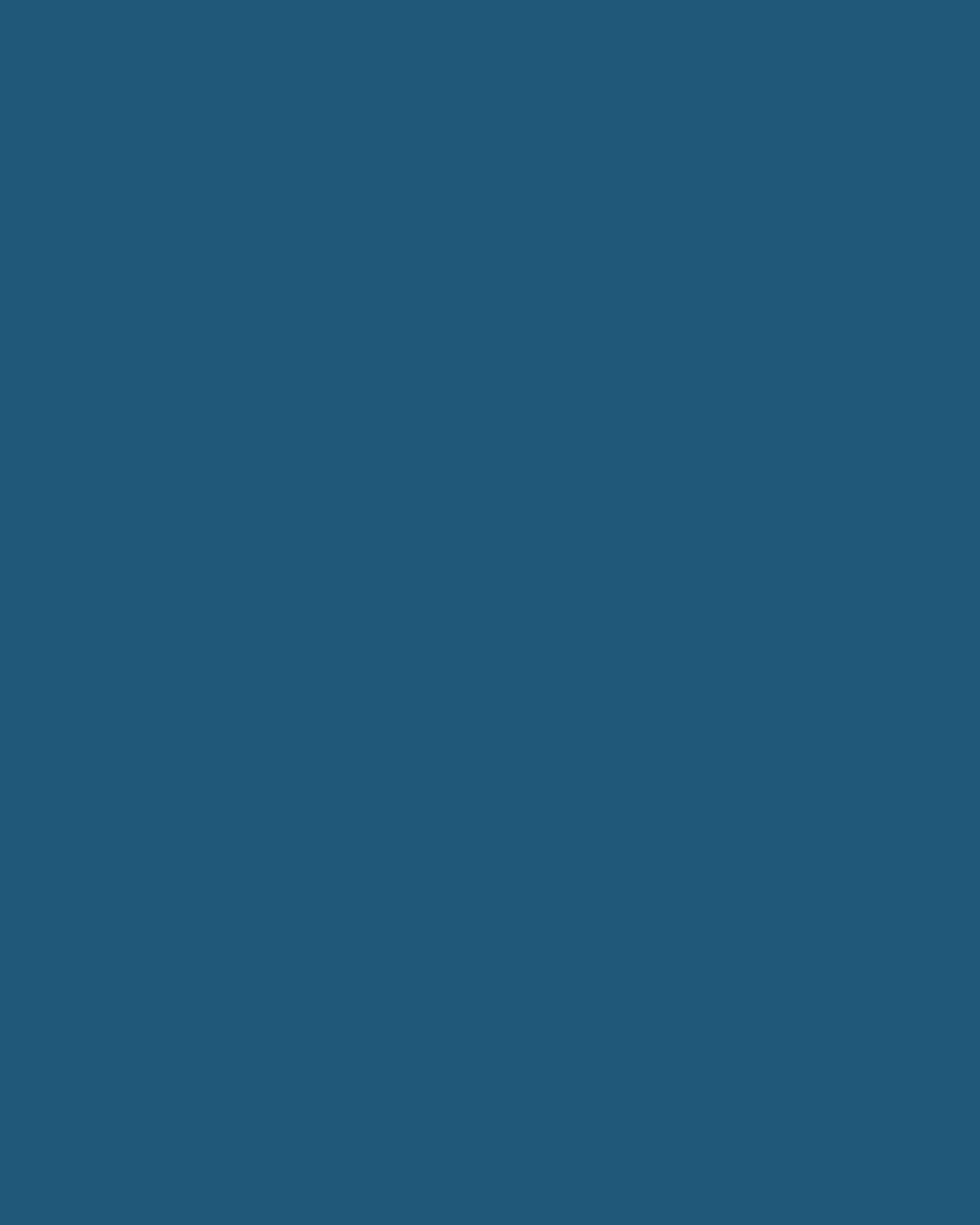 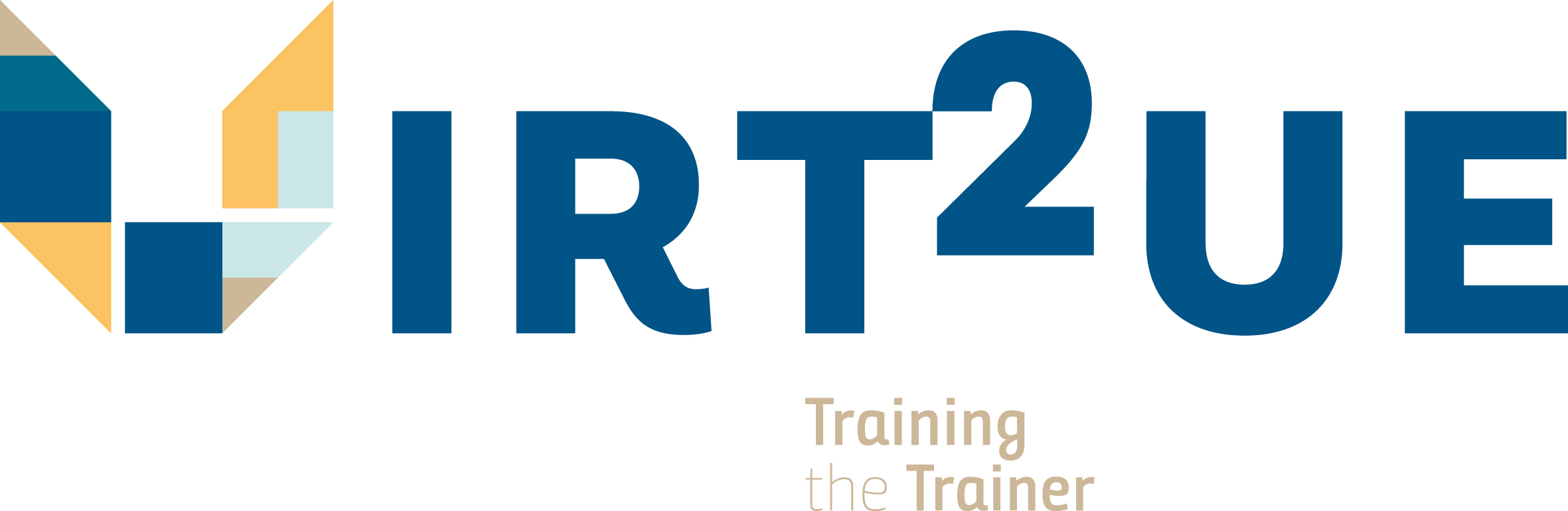 Ara dönem uygulama çalışmasıYönerge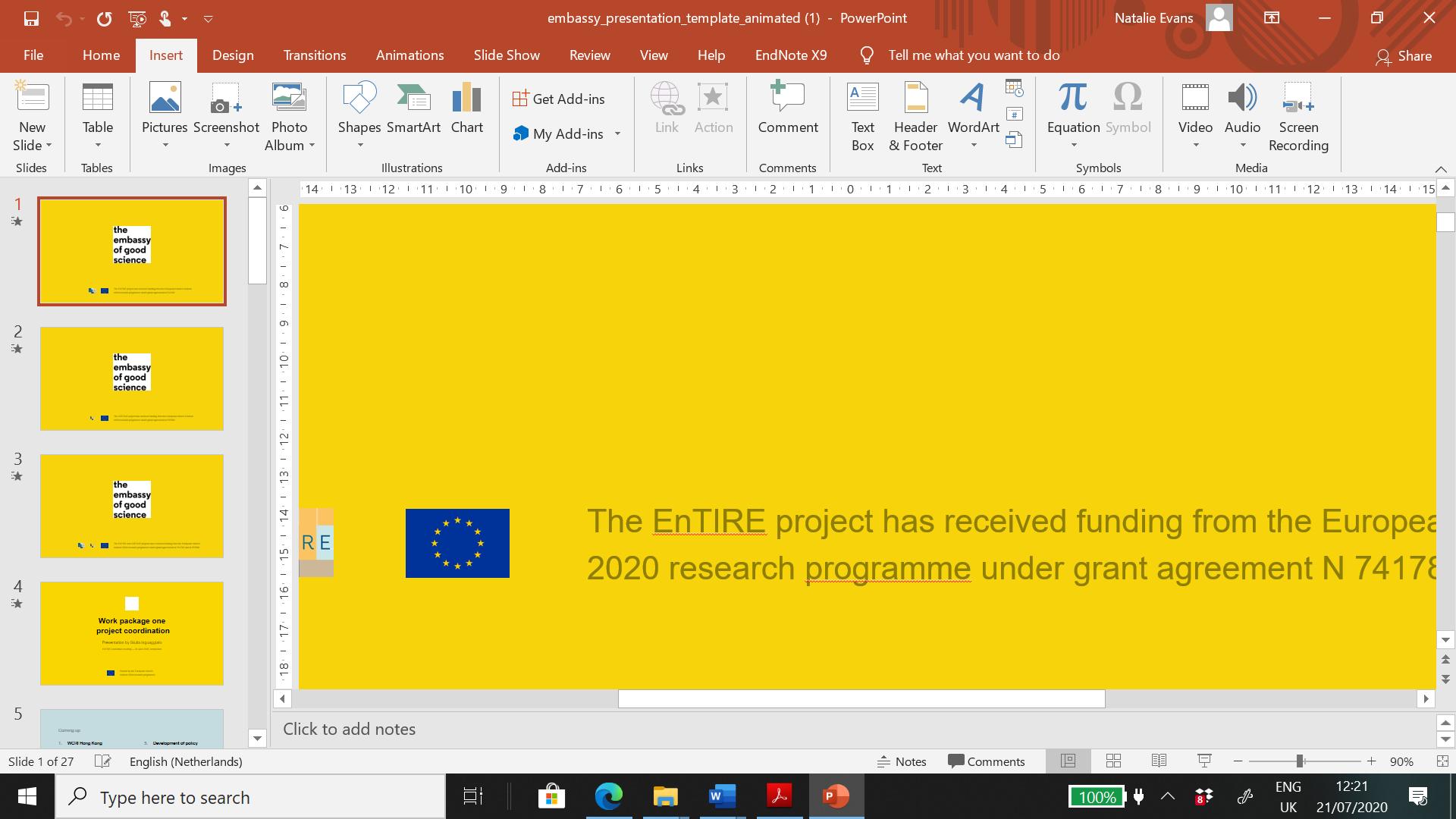 Ara dönem uygulama çalışmasıBu bölüm ne ile ilgili?     Eğitim verdiğiniz katılımcılar, birinci ve ikinci yüz yüze oturumlar arasında, yüz yüze eğitimin ilk kısmında öğrendikleri ve deneyimledikleri 5 alıştırmayı kolaylaştırıcı olarak yöneteceklerdir (Öz Beyan Yaklaşımı; Münazara ve Diyalog; Erdemler ve Normlar, Orta yol ve İkilem oyunu). Katılımcıların bu deneyimleri hakkında bilgi sahibi olmak ve son yüz yüze grup oturumunu hazırlamak için eğitmenlerin katılımcılardan özdüşünüm formlarını toplamaları ve analiz etmeleri gerekmektedir. Bu formlar, eğitimin son oturumunda hangi konuların üzerinde durulması ve hangi alıştırmalar için daha fazla pratik yapılması gerektiğini belirlemede eğitmenlere yardımcı olacaktır.1️⃣ Özdüşünüm formlarını toplayınEğitime katılanlara doldurdukları özdüşünüm formlarını zamanında göndermelerini hatırlatın. Formları topladıktan sonra katılımcılarınızın alıştırmaları nasıl deneyimlediğini öğrenmek için topladığınız formları analiz edin. Buna ek olarak katılımcılara ikinci oturumda tartışmak ya da uygulamak istedikleri şeyleri doğrudan sormanız da mümkündür. Bu şekilde oturum içinde uygulama kısmı için ayıracağınız zamanı belirlemek kolaylaşacaktır.2️⃣ Üzerinde durulacak konu ve aktivitelere ilişkin bir liste hazırlayın Eğitime katılanlardan topladığınız formların içeriğine göre, ikinci yüz yüze oturumda tartışılacak konuların bir listesini yapabilirsiniz.  Özellikle özdüşünüm formunda bulunan 3., 4. ve 5. sorular bu konuda size oldukça yardımcı olacaktır çünkü bu sorular nelerin iyi gittiği, nelerin iyi gitmediği ve nelere dikkat edilmesi gerektiği hususunda fikir vermektedir. Formlardan aldığınız bilgileri listeleyen kısa bir PowerPoint sunumu hazırlamayı da düşünebilirsiniz. Bu, oturum esnasında yapılacak tartışmaları yapılandırmak ve yönlendirmek açısından yardımcı olabilir.NotlarBu eğitim, N 741782 sayılı hibe sözleşmesi gereğince, Avrupa Birliği’ne ait H2020 araştırma programı tarafından fonlanan VIRT2UE projesi kapsamında geliştirilmiştir.Diğer bilgilerKim							NeredeVIRT2UE						AvrupaBu eğitimin içeriğinin hazırlanmasına katkıda bulunanlar: Elçilik yayın ekibi, Giulia Inguaggiato. Son düzenleme 27 Ekim 2020 tarihinde yapılmıştır.YönergeYönergeTalimatlarEğitmenler içinAmaçBu bölümde bulunan talimatlar, katılımcılara (yüz yüze) grup oturumları arasında yapılması gereken çalışmaları nasıl organize edecekleri hususunda bilgi vermektedir.GerekliliklerBu materyal, VIRT2UE eğitmen eğitimi programının bir parçası olup bu program dahilinde eğitim alan ve eğitim veren kişiler için hazırlanmıştır.Süre (saat)25KatılımcılarBu bölüme devam etmek için pratikte araştırma deneyiminizin olması (örn., araştırmacı olarak çalışıyor olmanız) ya da geçmişte araştırma deneyimi edinmiş bir eğitmen/ eğitimci/ öğretmen olmanız gerekmektedir.Bu bölüm kimler için önemli?                                          Araştırmacılar, Eğitim alan eğitmenler, Araştırma doğruluğu eğitmenleriMetotYüz yüze, katılımlı oturumlarAdımlar1️⃣ Özdüşünüm formlarını toplayın2️⃣ Üzerinde durulacak konu ve aktivitelere ilişkin bir liste hazırlayın